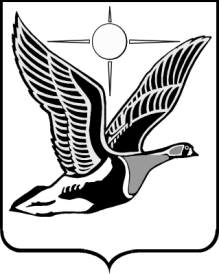 Уважаемые коллеги!У северных регионов много общего – это схожие задачи, особенное расположение, уникальные традиции проживающих здесь народов, сохранение этнокультурного наследия малочисленных этносов, развитие Арктики, Северный морской путь. Все это делает нас не только соседями, но и единомышленниками. В связи с этим, Управление общественных связей Таймырского Долгано-Ненецкого муниципального района предлагает Вам сотрудничество в части обмена информацией о деятельности и событиях наших территорий для опубликования в печатных изданиях и на интернет - порталах.Считаем, что такое сотрудничество поможет жителям наших регионов больше узнать о северных территориях и будет способствовать взаимообогащению во всех сферах деятельности. В качестве первого шага к сотрудничеству предлагаем Вам статью об открытии этнокультурного комплекса «Таймыр - МОУ» в столице Таймыра – Дудинке. Просим рассмотреть возможность опубликования нашего материала в Ваших СМИ.Ждем Вашего ответа и встречной информации о событиях в Вашем регионе, которые будут размещены в газете Таймырского Долгано-Ненецкого муниципального района «Таймыр», а также, по возможности, на официальном сайте органов местного самоуправления Таймырского Долгано-Ненецкого муниципального района www.taimyr24.ru. Ваши предложения просим направить на электронный адрес kilina@taimyr24.ru.Надеемся на плодотворное сотрудничество. 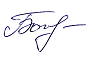 Начальник Управления 	                                                                       С.В. Богданова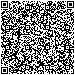 Килина Анна Владимировна8 (39191) 2-86-04